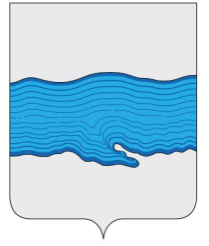 Ивановская область  Приволжский муниципальный районПлёсское городское поселение ВЕСТНИКСОВЕТА И АДМИНИСТРАЦИИПЛЁССКОГО ГОРОДСКОГО ПОСЕЛЕНИЯВыпуск № 1007.09.2017№ 10 от 07.09.2017Официальное издание нормативно-правовых актов Совета и администрации Плёсского городского поселения СОДЕРЖАНИЕ«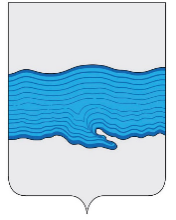  Совет Плёсского городского поселенияПриволжского муниципального районаИвановской области РЕШЕНИЕ  г. Плёс       от «07» сентября 2017 г.                                                                                        № 30     О внесении изменений в решение Совета Плёсского городского поселения от 29.12.2016г. № 64 «О бюджете Плёсского городского поселения на 2017 год и плановый период 2018 - 2019 годы»                         В целях регулирования бюджетных правоотношений, в соответствии с Федеральным законом «Об общих принципах организации местного самоуправления в Российской Федерации» №131-ФЗ от 06.10.2003г. (в действующей редакции), с Бюджетным кодексом Российской Федерации от 31.07.98 г. № 145-ФЗ (в действующей редакции), Положением о бюджетном процессе в Плёсском городском поселении, Уставом Плёсского городского поселения Совет Плёсского городского поселения  РЕШИЛ:              Внести следующие изменения в решение Совета Плёсского городского поселения от 29.12.2016г. № 64 «О бюджете Плёсского городского поселения на 2017 год и плановый период 2018 - 2019 годы»:Статью 1, читать в следующей редакции: «1. Утвердить основные характеристики бюджета Плёсского городского поселения (далее – бюджета поселения): На 2017 год:- общий объем доходов бюджета поселения в сумме 57 865 323,30 руб.;- общий объем расходов бюджета поселения в сумме 59 162 391,30 руб.; - дефицит бюджета поселения в сумме 1 297 068,00 руб.2. В Приложении № 1 «Доходы бюджета Плесского городского поселения по кодам классификации доходов бюджетов на 2017 год и плановый период 2018 - 2019 годы» по строке 000 2 00 00000 00 0000 000 «Безвозмездные поступления» по графе «Сумма, 2017г., руб.» вместо цифры «15 190 761,74» внести цифру «15 191 924,74»; после строки  220 2 02 20302 13 0000 151 «Субсидии бюджетам городских поселений на обеспечение мероприятий по переселению граждан из аварийного жилищного фонда, в том числе переселению граждан из аварийного жилищного фонда с учетом необходимости развития малоэтажного жилищного строительства, за счет средств областного бюджета» по графе «2017 год» с цифрой «6 730 300,00» дополнить строкой следующего содержания:«220 2 02 25519 13 0000 151 «Субсидия бюджетам городских поселений на комплектование книжных фондов библиотек» по графе «Сумма, 2017г., руб.» с цифрой «1163,00». по строке «Всего доходов» по графе «2017 год» вместо цифры «57 864 160,30» внести цифру «57 865 323,30».3. В приложении № 2 «Перечень главных администраторов доходов бюджета Плесского городского поселения  на 2017 год, плановый период 2018-2019 годов» строку «220 2 02 45144 13 0000 151 Межбюджетные трансферты, передаваемые бюджетам городских поселений на комплектование книжных фондов библиотек муниципальных образований» заменить строкой «220 2 02 25519 13 0000 151 Субсидия бюджетам городских поселений на комплектование книжных фондов библиотек».4. В приложении № 3 «Источники внутреннего финансирования дефицита бюджета Плесского городского поселения на 2017 год, плановый период 2018-2019 гг.»            по строке   220 01 05 00 00 00 0000 000	«Изменение остатков средств на счетах по учету средств бюджета» по графе «2017 год, руб.» вместо цифры «1 340 263,69» внести цифру «1 297 068,00»;            по строке 220 01 05 02 00 00 0000 500	«Увеличение прочих остатков средств бюджета» по графе «2017 год, руб.» вместо цифры «57 864 160,30» внести цифру «57 865 323,30»; по строке 220 01 05 02 01 13 0000 510	«Увеличение прочих остатков денежных средств бюджетов городских поселений» по графе «2017 год, руб.» вместо цифры «57 864 160,30» внести цифру «57 865 323,30»;по строке   220 01 05 02 00 00 0000 600	«Уменьшение остатков средств бюджета» по графе «2017 год, руб.» вместо цифры «59 204 423,99» внести цифру «59 162 391,30»; по строке 220 01 05 02 01 13 0000 610	«Уменьшение остатков денежных средств бюджетов городских поселений» по графе «2017 год, руб.» вместо цифры «59 204 423,99» внести цифру «59 162 391,30».5. В приложении № 5 "Распределение бюджетных ассигнований по целевым статьям (муниципальным программам Плесского городского поселения и не включенным в муниципальные программы Плесского городского поселения направлениям деятельности органов местного самоуправления Плесского городского поселения, группам видов расходов классификации расходов  бюджета Плесского городского поселения на 2017 год и плановый период 2018 - 2019 годы"									по строке «Муниципальная программа «Развитие культуры и сферы досуга в Плесском городском поселении» 0800000000 по графе «2017 год, руб.» вместо цифры «11 326 207,72» внести цифру «11 327 370,72»;            по строке «Обеспечение деятельности подведомственных учреждений  (МКУ КБО Плесского городского поселения - Дома культуры).    (Закупка товаров, работ и услуг для государственных (муниципальных) нужд)» 0810101000 200   по графе «2017 год, руб.» вместо цифры «3 508 105,04» внести цифру «3 798 105,04»;            по строке «Обеспечение деятельности подведомственных учреждений  (МКУ КБО Плесского городского поселения - Дома культуры).   (Иные бюджетные ассигнования)» 0810101000 800  по графе «2017 год, руб.» вместо цифры «480 698,96» внести цифру «190 698,96»;            по строке  «Подпрограмма "Развитие библиотечной деятельности"» 0820000000 по графе «2017 год, руб.» вместо цифры «1 803 147,00» внести цифру «1 804 310,00»;по строке «Основное мероприятие «Развитие библиотечного дела» 0820100000 по графе «2017 год, руб.» вместо цифры «1 803 147,00» внести цифру «1 804 310,00»;после строки «Повышение заработной платы  работников культуры муниципальных учреждений культуры   до средней заработной платы в Ивановской области за счет средств бюджета  поселения. (Расходы на выплаты персоналу в целях обеспечения выполнения функций государственными (муниципальными) органами, казенными учреждениями, органами управления государственными внебюджетными фондами)» 0820170340 100 по графе «2017 год, руб.» с цифрой «56 490,00» дополнить строкой следующего содержания:- «Комплектование книжных фондов библиотек муниципальных образований за счет средств областного бюджета. (Закупка  товаров,  работ  и  услуг  для государственных  (муниципальных) нужд) 08201R5191 по графе «2017 год, руб.» с цифрой «1 163,00»;- «Комплектование книжных фондов библиотек муниципальных образований. Софинансирование из бюджета поселения) (Закупка  товаров,  работ  и  услуг  для государственных  (муниципальных) нужд) 08201L5191 по графе «2017 год, руб.» с цифрой «62,00»;            по строке «Муниципальная программа "Благоустройство территорий Плесского городского поселения"» 1000000000 по графе «2017 год, руб.» вместо цифры «9 177 915,73» внести цифру «9 134 658,04»;           по строке «Подпрограмма "Формирование современной городской среды"» 1060000000 по графе «2017 год, руб.» вместо цифры «998 441,73» внести цифру «955 184,04»;           по строке «Основное мероприятие "Формирование современной городской среды"» 1060100000 по графе «2017 год, руб.» вместо цифры «998 441,73» внести цифру «955 184,04»;           по строке «Оценка сметной стоимости работ в рамках реализации мероприятий по формированию комфортной городской среды (Закупка товаров, работ и услуг для государственных (муниципальных) нужд)» 1060121060 200  вместо цифры «43 257,69» внести цифру «0»;по строке «ИТОГО» по графе «2017 год, руб.» вместо цифры «59 204 423,99»   внести цифру «59 162 329,30».6.   В приложении № 6 «Ведомственная структура расходов  бюджета Плесского городского поселения на 2017 год и плановый период 2018 - 2019 годы»:					            по строке  «Администрация Плесского городского поселения» 220 по графе «2017 год, руб.» вместо цифры «47 351 916,27» внести цифру «47 308 658,58»;             по строке «Оценка сметной стоимости работ в рамках реализации мероприятий по формированию комфортной городской среды (Закупка товаров, работ и услуг для государственных (муниципальных) нужд)»  220	 0503 1060121060 200  по    графе    «2017 год,   руб.» вместо цифры  «43 257,69» внести цифру «0,00»;            по строке  «МКУ КБО Плёсского городского поселения» 220  по    графе    «2017 год,   руб.» вместо цифры  «11 328 207,72» внести цифру «11 329 370,72»;            по строке «Обеспечение деятельности подведомственных учреждений  (МКУ КБО Плесского городского поселения - Дома культуры). (Закупка товаров, работ и услуг для государственных (муниципальных) нужд)» 220 0801 0810101000 200 по графе «2017 год, руб.» вместо цифры «3 508 105,04» внести  цифру «3 798 105,04»;            по строке «Обеспечение деятельности подведомственных учреждений  (МКУ КБО Плесского городского поселения - Дома культуры).  (Иные бюджетные ассигнования)» 220 0801 0810101000 800 по графе «2017 год, руб.»  вместо цифры «480 698,96» внести цифру «190 698,96»;            после строки «Повышение заработной платы  работников культуры муниципальных учреждений культуры   до средней заработной платы в Ивановской области за счет средств бюджета  поселения.  (Расходы на выплаты персоналу в целях обеспечения выполнения функций государственными (муниципальными) органами, казенными учреждениями, органами управления государственными внебюджетными фондами)» 220 0801 0820170340 100 по графе «2017 год, руб.» с цифрой «56 490,00» дополнить строкой следующего содержания:- «Комплектование книжных фондов библиотек муниципальных образований за счет средств областного бюджета. (Закупка  товаров,  работ  и  услуг  для государственных  (муниципальных) нужд)» 220 0801 08201R5191 200 по графе «2017 год, руб.» с цифрой «1 163,00»;- «Комплектование книжных фондов библиотек муниципальных образований. Софинансирование из бюджета поселения. (Закупка  товаров,  работ  и  услуг  для государственных  (муниципальных) нужд)» 220 0801 08201L5191 200 по графе «2017 год, руб.» с цифрой «62,00»;              по строке «ИТОГО» по графе «2017 год, руб.» вместо цифры «59 204 423,99» внести цифру «59 162 329,30».              7. Приложения 1, 2, 3, 5, 6 читать в новой редакции.              8. Часть 1 статьи 11 изложить в новой редакции:«1. Настоящее Решение вступает в силу с 01 января 2017 года.».     9. Опубликовать настоящее решение в официальном издании нормативно-правовых актов Совета и администрации Плёсского городского поселения «Вестник Совета и администрации Плёсского городского поселения».10. Данное решение вступает в силу со дня его официального опубликования.Председатель Совета Плёсского городского поселения                                                                       Т.О. КаримовГлаваПлёсского городского поселения                                                                       О.С. Орлова                                                                                                            Приложение № 1 к решению Совета Плёсского городского поселения от 07.09.2017г. № 30 «О внесении изменений в решение Совета Плёсского городского поселения от 29.12.2016г. № 64 "О  бюджете Плёсского городского поселения на 2017 год и плановый период 2018 - 2019 годы"Доходы бюджета Плесского городского поселения по кодам классификации доходов бюджетов на 2017 год и плановый период 2018 - 2019 годы                             Приложение № 2 к решению Совета Плёсского городского поселения от 07.09.2017г. № 30 «О внесении изменений в решение Совета Плёсского городского поселения от 29.12.2016г. № 64  "О  бюджете Плёсского городского поселения на 2017 год и плановый период 2018 - 2019 годы"Перечень главных администраторов доходов  бюджета Плесского городского поселения  на 2017 год, плановый период 2018-2019 годовПриложение № 3 к решению Совета Плёсского городского поселения от 07.09.2017г. № 30 «О внесении изменений в решение Совета Плёсского городского поселения  от 29.12.2016г. № 64  "О бюджете Плёсского городского поселения на 2017 год и плановый период 2018 - 2019 годы"Источники внутреннего финансирования дефицита бюджета Плесского городского поселения на 2017 год, плановый период 2018-2019 гг.Приложение № 5 к решению Совета Плёсского городского поселения от 07.09.2017г. № 30 «О внесении изменений в решение Совета Плёсского городского поселения от 29.12.2016г. № 64  "О  бюджете Плёсского городского поселения на 2017 год и плановый период 2018 - 2019 годы"Распределение бюджетных ассигнований по целевым статьям (муниципальным программам Плесского городского поселения) и не включенным в муниципальные  программы Плесского городского поселения направлениям деятельности органов местного самоуправления Приложение № 6 к решению Совета Плёсского городского поселения от 07.09.2017 № 30 "О внесении изменение в решение Совета Плёсского городского поселения  от 29.12.2016г. № 64  "О  бюджете Плёсского городского поселения на 2017 год и плановый период 2018 - 2019 годы"Ведомственная структура расходов  бюджета Плесского городского поселения на 2017 год и плановый период 2018 - 2019 годы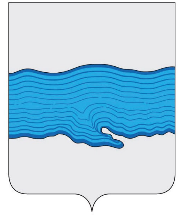 Совет Плёсского городского поселенияПриволжского муниципального районаИвановской области  РЕШЕНИЕ  г. Плёс	от «07» сентября 2017 г                                                                                                   № 31 Об утверждении Положения «О порядке размещения сведений о доходах, расходах, об имуществе и обязательствах имущественного характера лиц, замещающих должности муниципальной службы в Совете Плёсского  городского поселения, и членов их семей на официальном сайте органов местного самоуправления Плёсского городского поселения и предоставления этих сведений общероссийским средствам массовой информации для опубликования»                 В соответствии с Федеральным законом от 25.12.2008 № 273-ФЗ «О противодействии коррупции», Указом Президента Российской Федерации от 08.07.2013 № 613 «Вопросы противодействия коррупции», Уставом Плёсского городского поселения, Совет Плёсского городского поселения РЕШИЛ:           1. Утвердить Положение «О порядке размещения сведений о доходах, расходах, об имуществе и обязательствах имущественного характера лиц, замещающих должности муниципальной службы в Совете Плёсского городского поселения, и членов их семей на официальном сайте органов местного самоуправления Плёсского городского поселения и предоставления этих сведений общероссийским средствам массовой информации для опубликования» (прилагается).          2. Отменить распоряжение Совета Плёсского городского поселения от 04.05.2014г. № 12 «Об утверждении Порядка размещения сведений о доходах, расходах, об имуществе и обязательствах имущественного характера лиц, замещающих должности муниципальной службы в Совете Плёсского городского поселения, и членов их семей на официальном сайте органов местного самоуправления Плёсского городского поселения и предоставления этих сведений общероссийским средствам массовой информации для опубликования».  3. Опубликовать настоящее решение в официальном издании нормативно-правовых актов Совета и администрации Плёсского городского поселения "Вестник Совета и администрации Плёсского городского поселения". 4.  Настоящее решение вступает в силу со дня опубликования.      Председатель Совета  Плёсского городского поселения                                  Т.О. Каримов             Глава Плёсского городского поселения                                                             О.С. ОрловаПриложение № 1 к Решению Совета Плёсского     городского  поселения от 07.09.2017 г. № 31ПОЛОЖЕНИЕ О порядке размещения сведений о доходах, расходах, об имуществе и обязательствах имущественного характера лиц, замещающих должности муниципальной службы в Совете Плёсского городского поселения, и членов их семей на официальном сайте органов местного самоуправления Плёсского городского поселения и предоставления этих сведений общероссийским средствам массовой информации для опубликования 1. Настоящий порядок устанавливает обязанность Совета Плёсского городского поселения Приволжского муниципального района Ивановской области по размещению сведений о доходах, расходах, об имуществе и обязательствах имущественного характера лиц, замещающих должности муниципальной службы, их супругов и несовершеннолетних детей в информационно - телекоммуникационной сети «Интернет» на официальном сайте органов местного самоуправления Плёсского городского поселения (далее – официальный сайт) и предоставлению этих сведений общероссийским средствам массовой информации для опубликования в связи с их запросами, если федеральными законами не установлен иной порядок размещения указанных сведений и (или) их предоставления общероссийским средствам массовой информации для опубликования; 2. На официальном сайте размещаются и общероссийским средствам массовой информации предоставляются для опубликования следующие сведения о доходах, расходах, об имуществе и обязательствах имущественного характера муниципальных служащих, замещающих должности, замещение которых влечет за собой размещение таких сведений, а также сведений о доходах, расходах, об имуществе и обязательствах имущественного характера их супруг (супругов) и несовершеннолетних детей: 1) перечень объектов недвижимого имущества, принадлежащих лицу, замещающему должность муниципальной службы в Совете Плёсского городского поселения, его супруге (супругу) и несовершеннолетним детям на праве собственности или находящихся в их пользовании, с указанием вида, площади и страны расположения каждого из таких объектов; 2) перечень транспортных средств, с указанием вида и марки, принадлежащих на праве собственности лицу, замещающему должность муниципальной службы в Совете Плёсского городского поселения, его супруге (супругу) и несовершеннолетним детям; 3) декларированный годовой доход лица, замещающего должность муниципальной службы в Совете Плёсского городского поселения, его супруги (супруга) и несовершеннолетних детей; 4) сведения об источниках получения средств, за счет которых совершена сделка по приобретению земельного участка, другого объекта недвижимого имущества, транспортного средства, ценных бумаг, акций (долей участия, паев в уставных (складочных) капиталах организаций), если сумма сделки превышает общий доход лица, замещающего должность муниципальной службы в Совете Плёсского городского поселения и его супруги (супруга) за три последних года, предшествующих совершению сделки; 3. В размещаемых на официальном сайте и предоставляемых общероссийским средствам массовой информации для опубликования сведениях о доходах, расходах, об имуществе и обязательствах имущественного характера запрещается указывать: 1) иные сведения (кроме указанных в пункте 2 настоящего порядка) о доходах лица, замещающего должность муниципальной службы в Совете Плёсского городского поселения, его супруги (супруга) и несовершеннолетних детей, об имуществе, принадлежащем на праве собственности названным лицам, и об их обязательствах имущественного характера; 2) персональные данные супруги (супруга), детей и иных членов семьи лица, замещающего должность муниципальной службы в Совете Плёсского городского поселения; 3) данные, позволяющие определить место жительства, почтовый адрес, телефон и иные индивидуальные средства коммуникации лица, замещающего должность муниципальной службы в Совете Плёсского городского поселения его супруги (супруга), детей и иных членов семьи; 4) данные, позволяющие определить местонахождение объектов недвижимого имущества, принадлежащих лицу, замещающему должность муниципальной службы в Совете Плёсского городского поселения, его супруге (супругу), детям, иным членам семьи на праве собственности или находящихся в их пользовании; 5) информацию, отнесенную к государственной тайне или являющуюся конфиденциальной; 4. Сведения о доходах, расходах, об имуществе и обязательствах имущественного характера, указанные в пункте 2 настоящего порядка, за весь период замещения муниципальным служащим должностей, замещение которых влечет за собой размещение его сведений о доходах, расходах, об имуществе и обязательствах имущественного характера, а также сведения о доходах, расходах, об имуществе и обязательствах имущественного характера его супруги (супруга) и несовершеннолетних детей находятся на официальном сайте и ежегодно обновляются в течение 14 рабочих дней со дня истечения срока, установленного для их подачи; 5. Размещение на официальном сайте сведений о доходах, расходах, об имуществе и обязательствах имущественного характера, указанных в пункте 2 настоящего порядка, представленных лицами, замещающими должности муниципальной службы в Совете Плёсского городского поселения, обеспечивается главным специалистом Совета  Плёсского городского поселения; 6. Главный специалист Совета Плёсского городского поселения: 1) в течение трёх рабочих дней со дня поступления запроса от общероссийского средства массовой информации сообщает о нем лицу, замещающему должность муниципальной службы, в отношении которого поступил запрос; 2) в течение семи рабочих дней со дня поступления запроса от общероссийского средства массовой информации обеспечивает предоставление ему сведений, указанных в пункте 2 настоящего порядка, в том случае, если запрашиваемые сведения отсутствуют на официальном сайте; 7. Муниципальные служащие Совета Плёсского городского поселения обеспечивающие размещение сведений о доходах, расходах, об имуществе и обязательствах имущественного характера на официальных сайтах и их представление общероссийским средствам массовой информации для опубликования, несут в соответствии с законодательством Российской Федерации ответственность за несоблюдение настоящего порядка, а также за разглашение сведений, отнесенных к государственной тайне или являющихся конфиденциальными.Совет Плёсского городского поселения Приволжского муниципального района                   Ивановской области  РЕШЕНИЕ  от «07» сентября 2017 г.                                                                                        № 32О внесении изменений в решение Совета Плёсского городского поселения от 17.01.2011 № 3 «Об утверждении Положения о Градостроительном совете Плёсского городского поселения» Руководствуясь Уставом Плёсского городского поселения, Совет Плёсского городского поселения РЕШИЛВнести изменение в решение Совета Плёсского городского поселения от 17.01.2011 № 3 «Об утверждении Положения о Градостроительном совете Плёсского городского поселения»: приложение №2 «Персональный состав Градостроительного Совета» изложить в новой редакции:Персональный состав Градостроительного Совета2. Настоящее решение вступает в силу с момента опубликования в издании «Вестник Совета и администрации Плёсского городского поселения».    Председатель Совета  Плёсского городского поселения                              Т.О. Каримов           Глава Плёсского городского   поселения                                                      О.С. Орлова 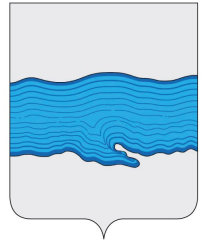 Совет Плёсского городского поселенияПриволжского муниципального районаИвановской областиРЕШЕНИЕг. Плёсот  «07»  сентября 2017 г                                                                                                                  № 33О согласовании заключении мирового соглашения и переуступке права на имущество в виде: земельный участок по адресу Ивановская обл., Приволжский район, г. Плес ул. Ленина,д.д.92,92 А , жилой дом по адресу Ивановская область, Приволжский район, ул. Ленина, д.92, жилой дом по адресу: Ивановская обл, Приволжский район, г. Плес, д.92А    В соответствии с Федеральным законом от 06.10.2003 года № 131 –ФЗ «Об общих организации местного самоуправления  в Российской Федерации» , руководствуясь Уставом Плесского городского поселения , Положением о порядке управления и распоряжения имуществом Плесского городского поселения от 30.01.2012 № 5 , Совет Плесского городского поселения                                           РЕШИЛ:    Согласовать заключение мирового соглашения и переуступку права на выморочное имущество на земельный участок по адресу: Ивановская обл., Приволжский район, г. Плес ул. Ленина,д.д.92,92 А, кадастровый номер 37:13:020101: 38, жилой дом по адресу : Ивановская область, Приволжский район,ул. Ленина, д.92, кадастровый номер 37:13020103:102, жилой дом по адресу: Ивановская обл, Приволжский район ,г. Плес, д.92 А, кадастровый номер 37:13:020103:57 в пользу « взыскателя 1» Ванифатовой Руфины Павловны  и « взыскателя 2»  Холмова Михаила Игоревича по исполнительным листам в общей сумме 5 260 000 рублей.    Председатель Совета   Плёсского городского поселения                                            Т.О. Каримов  Глава Плёсского городского поселения                                                                         О.С. Орлова 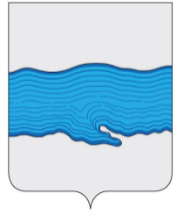   Совет Плёсского городского поселения  Приволжский муниципальный район   Ивановской области  РЕШЕНИЕ  г.Плёс   от «07» сентября 2017 г.                                                                                                          № 34Об отмене решения Совета Плёсского городского поселения от 24.03.2017г. № 13 «Об утверждении порядка организации ярмарок на территории Плёсского городского поселения и продажи товаров (выполнения работ, оказания услуг) на них»               В соответствии с пунктом 4 Постановления Правительства Ивановской области от 22.11.2012г. № 481-п «Об утверждении Порядка организации ярмарок на территории Ивановской области и продажи товаров (выполнения работ, оказания услуг) на них» и статьей 26 Устава Плёсского городского поселения Совет Плёсского городского поселенияРЕШИЛ:Отменить решение Совета Плёсского городского поселения от 24.03.2017г. № 13 «Об утверждении порядка организации ярмарок на территории Плёсского городского поселения и продажи товаров (выполнения работ, оказания услуг) на них»Настоящее решение вступает в силу с момента опубликования в издании «Вестник Совета и администрации Плёсского городского поселения».   Председатель Совета   Плёсского городского поселения                                                Т.О. Каримов   Глава Плёсского городского поселения:                                    О.С. Орлова 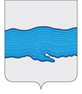 Совет Плёсского городского поселенияПриволжского муниципального районаИвановской области    РЕШЕНИЕ  г.Плёс                     от «07» сентября 2017 г.                                                                                      № 35Об рассмотрении заявления об отставке Главы Плёсского городского поселения                     В соответствии с федеральным законом «Об общих принципах организации местного самоуправления в Российской Федерации» от 06.10.2003г. № 131-ФЗ, Уставом Плёсского городского поселения, на основании заявления Орловой О.С., Совет Плёсского городского поселения       РЕШИЛ:Принять на рассмотрение заявление об отставке Главы Плёсского городского поселения Орловой Ольги Станиславовны.Опубликовать данное решение в официальном издании нормативно-правовых актов Совета и администрации Плёсского городского поселения «Вестник Совета и администрации Плёсского городского поселения». Данное решение вступает в силу с момента подписания.Председатель Совета Плёсского городского поселения                   Т.О. Каримов                                         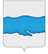   РОССИЙСКАЯ ФЕДЕРАЦИЯАДМИНИСТРАЦИЯ ПЛЕССКОГО ГОРОДСКОГО ПОСЕЛЕНИЯПРИВОЛЖСКОГО МУНЦИПАЛЬНОГО РАЙОНА ИВАНОВСКОЙ ОБЛАСТИПОСТАНОВЛЕНИЕ         от  01.09.2017  года                                                                                                                      № 92г. ПлесО внесении изменений в Постановление Администрации Плёсского городского поселения от 25.11.2014  № 233 «Об утверждении административного регламента предоставления муниципальной услуги «Перевод жилого помещения в нежилое помещение и нежилого помещения в жилое помещение»          В соответствии с Федеральным законом от 27.07.2010 г. № 210-ФЗ «Об организации предоставления государственных и муниципальных услуг», Федеральным законом от 06.10.2003 г. № 131-ФЗ «Об общих принципах организации местного самоуправления в Российской Федерации», Уставом Плёсского городского поселения администрация Плёсского городского поселения   п о с т а н о в л я е т:1. Внести следующие изменения в Постановление Администрации Плёсского городского поселения от 25.11.2014  № 233 «Об утверждении административного регламента предоставления муниципальной услуги «Перевод жилого помещения в нежилое помещение и нежилого помещения в жилое помещение»:1.1. В тексте административного регламента предоставления муниципальной услуги «Перевод жилого помещения в нежилое помещение и нежилого помещения в жилое помещение» (приложение к Постановлению) вместо слов «первый заместитель главы администрации» читать «заместитель главы администрации по финансово-экономическим вопросам» в соответствующем склонении.2.   Настоящее постановление подлежит размещению на официальном сайте Плёсского городского поселения, а также  в средствах массовой информации.3.   контроль за исполнением настоящего постановления  возложить на заместителя главы администрации по финансово-экономическим вопросам Ю.Е. Музенко    Глава Плёсского городского поселения                                                                О.С. Орлова№ и дата принятия ДокументаНаименование документаНомера страницСовет Плёсского городского поселенияСовет Плёсского городского поселенияСовет Плёсского городского поселенияОт 07.09.2017 №30Решение «О внесении изменений в решение Совета Плёсского городского поселения от 29.12.2016г. № 64 «О бюджете Плёсского городского поселения на 2017 год и плановый период 2018 - 2019 годы»3От 07.09.2017 №31Решение «Об утверждении Положения «О порядке размещения сведений о доходах, расходах, об имуществе и обязательствах имущественного характера лиц, замещающих должности муниципальной службы в Совете Плёсского городского поселения, и членов их семей на официальном сайте органов местного самоуправления Плёсского городского поселения и предоставления этих сведений общероссийским средствам массовой информации для опубликования»51От 07.09.2017 №32Решение «О внесении изменений в решение Совета Плёсского городского поселения от 17.01.2011г №3 «Об утверждении Положения О Градостроительном совете Плёсского городского поселения»54От 07.09.2017 №33Решение «О согласовании заключении мирового соглашения и переуступке права на имущество в виде: земельный участок по адресу Ивановская обл., Приволжский район, г. Плес ул. Ленина,д.д.92,92 А , жилой дом по адресу Ивановская область, Приволжский район, ул. Ленина, д.92, жилой дом по адресу: Ивановская обл, Приволжский район, г. Плес, д.92А»55От 07.09.2017 №34Решение «Об отмене решения Плёсского городского поселения от 24.03.2017г. №13 «Об утверждении порядка организации ярмарок на территории Плёсского городского поселения и продажи товаров (выполнения работ, оказания услуг) на них»56От 07.09.2017 №35Решение «Об рассмотрении заявления об отставке Главы Плёсского городского поселения»57Администрация Плёсского городского поселенияАдминистрация Плёсского городского поселенияАдминистрация Плёсского городского поселенияОт 01.09.2017 №92Постановление О внесении изменений в Постановление Администрации Плёсского городского поселения от 25.11.2014  № 233 «Об утверждении административного регламента предоставления муниципальной услуги «Перевод жилого помещения в нежилое помещение и нежилого помещения в жилое помещение»58Код классификации доходов бюджетов Российской Федерации         Наименование доходовСумма , рубСумма , рубСумма , рубКод классификации доходов бюджетов Российской Федерации         Наименование доходовСумма , рубСумма , рубСумма , рубКод классификации доходов бюджетов Российской Федерации         Наименование доходов2017 год2018 год2019 год000 1 00 00000 00 0000 000Налоговые и неналоговые доходы42 673 398,5642 628 149,9442 746 849,94000 1 01 00000 00 0000 000НАЛОГИ НА ПРИБЫЛЬ, ДОХОДЫ22 652 122,0323 377 712,6924 212 150,07182 1 01 02010 01 0000 110Налог на доходы физических лиц с доходов, источником которых является налоговый агент, за исключением доходов, в отношении которых исчисление и уплата налога осуществляются в соответствии со статьями 227, 2271 и 228 Налогового кодекса Российской Федерации21 330 322,0322 055 912,6922 890 350,07182 1 01 02020 01 0000 110Налог на доходы физических лиц, полученных от осуществления деятельности физическими лицами, зарегистрированными в качестве  индивидуальных предпринимателей, нотариусов, занимающихся частной практикой, адвокатов,     учредивших адвокатские кабинеты и других лиц,    занимающихся частной практикой в соответствии со статьей 227 Налогового кодекса Российской Федерации          178 800,00178 800,00178 800,00182 1 01 02030 01 0000 110Налог на доходы физических лиц с доходов, полученных физическими лицами в соответствии со статьей 228 Налогового кодекса Российской Федерации1 143 000,001 143 000,001 143 000,00000  1 03 00000 00 0000 000НАЛОГИ НА ТОВАРЫ (РАБОТЫ, УСЛУГИ), РЕАЛИЗУЕМЫЕ НА ТЕРРИТОРИИ РОССИЙСКОЙ ФЕДЕРАЦИИ647 430,08637 251,33717 362,10000 1 03 02000 01 0000 110Акцизы по подакцизным товарам (продукции), производимым на территории Российской Федерации647 430,08637 251,33717 362,10100 1 03 02230 01 0000 110Доходы от уплаты акцизов на дизельное топливо, подлежащие распределению между бюджетами субъектов Российской Федерации и местными бюджетами с учетом установленных дифференцированных нормативов отчислений в местные бюджеты221 091,95221 588,89247 203,37100 1 03 02240 01 0000 110Доходы от уплаты акцизов на моторные масла для дизельных и (или) карбюраторных (инжекторных) двигателей, подлежащие распределению между бюджетами субъектов Российской Федерации и местными бюджетами с учетом установленных дифференцированных нормативов отчислений в местные бюджеты2 202,252 017,912 126,68100 1 03 02250 01 0000 110Доходы от уплаты акцизов на автомобильный бензин, подлежащие распределению между бюджетами субъектов Российской Федерации и местными бюджетами с учетом установленных дифференцированных нормативов отчислений в местные бюджеты468 357,35459 629,18515 440,53100 1 03 02260 01 0000 110Доходы от уплаты акцизов на прямогонный бензин, подлежащие распределению между бюджетами субъектов Российской Федерации и местными бюджетами с учетом установленных дифференцированных нормативов отчислений в местные бюджеты-44 221,47-45 984,65-47 408,48000 1 05 00000 00 0000 000НАЛОГИ НА СОВОКУПНЫЙ ДОХОД0,000,000,00182 1 05 03010 01 0000 110Единый сельскохозяйственный налог0,000,000,00000 1 06 00000 00 0000 000НАЛОГИ НА ИМУЩЕСТВО10 660 764,4010 660 764,4010 660 764,40000 1 06 01000 00 0000 110 Налог на имущество физических лиц1 206 400,001 206 400,001 206 400,00182 1 06 01030 13 0000 110 Налог на имущество физических лиц, взимаемый по ставкам , применяемым к  объектам налогообложения , расположенным в границах городских  поселений1 206 400,001 206 400,001 206 400,00000 1 06 06000 00 0000 110Земельный налог9 454 364,409 454 364,409 454 364,40000 1 06 06040 00 0000 110Земельный налог с физических лиц2 197 959,202 197 959,202 197 959,20182 1 06 06043 13 0000 110 Земельный налог с физических лиц, обладающих земельным участком, расположенным в границах городских поселений2 197 959,202 197 959,202 197 959,20182 1 06 06030 03 0000 110 Земельный налог с организаций7 256 405,207 256 405,207 256 405,20182 1 06 06033 13 0000 110 Земельный налог с организаций, обладающих земельным участком, расположенным в границах городских поселений7 256 405,207 256 405,207 256 405,20000 1 08 00000 00 0000 000ГОСУДАРСТВЕННАЯ ПОШЛИНА100,00100,00100,00220 1 08 04020 01 1000 110Государственная пошлина за совершение нотариальных действий должностными лицами органов местного самоуправления, уполномоченными в соответствии с законодательными актами Российской Федерации на совершение нотариальных действий100,00100,00100,00000 1 11 00000 00 0000 000ДОХОДЫ ОТ ИСПОЛЬЗОВАНИЯ ИМУЩЕСТВА, НАХОДЯЩЕГОСЯ В ГОСУДАРСТВЕННОЙ И МУНИЦИПАЛЬНОЙ СОБСТВЕННОСТИ 1 798 572,651 621 802,781 541 692,01220 1 11 05013 13 0000 120         Доходы, полученные в виде арендной платы за земельные участки, государственная собственность на которые не разграничена и которые расположены в границах городских  поселений , а также средства  от продажи права на заключение договоров аренды указанных земельных участков1 500 000,001 323 230,131 243 119,36220 1 11 05035 13 0000 120Доходы от сдачи в аренду имущества, находящегося в оперативном управлении органов управления городских поселений и созданных ими учреждений ( за исключением имущества муниципальных бюджетных и  автономных учреждений)298 572,65298 572,65298 572,65220 1 11 09045 13 0000 120Прочие поступления от использования имущества, находящегося в собственности городских поселений (за исключением имущества муниципальных бюджетных и  автономных учреждений, а также имущества муниципальных унитарных предприятий, в том числе казенных)0,000,000,00000 1 13 00000 00 0000 000ДОХОДЫ ОТ ОКАЗАНИЯ ПЛАТНЫХ УСЛУГ (РАБОТ) И КОМПЕНСАЦИИ ЗАТРАТ ГОСУДАРСТВА360 000,00360 000,00360 000,00220 1 13 01995 13 0000 130Прочие доходы от оказания платных услуг(работ) получателями средств бюджетов городских поселений 360 000,00360 000,00360 000,00000 1 14 00000 00 0000 000ДОХОДЫ ОТ ПРОДАЖИ МАТЕРИАЛЬНЫХ И НЕМАТЕРИАЛЬНЫХ АКТИВОВ6 254 409,405 670 518,744 954 781,36220 1 14 02053 13 0000 410            Доходы от реализации иного  имущества, находящегося в собственности городских  поселений ( за исключением  имущества муниципальных бюджетных и автономных учреждений, а также имущества муниципальных унитарных предприятий, в том числе казенных) в части реализации основных средств по указанному имуществу6 174 409,405 590 518,744 874 781,36220 1 14 06013 13 0000 430Доходы от продажи земельных участков, государственная собственность на которые не разграничена и которые расположены в границах  городских поселений80 000,0080 000,0080 000,00000 1 17 00000 00 0000 000ПРОЧИЕ НЕНАЛОГОВЫЕ ДОХОДЫ300 000,00300 000,00300 000,00220 1 17 05050 13 0000 180Прочие неналоговые доходы бюджетов городских поселений300 000,00300 000,00300 000,00000 2 00 00000 00 0000 000БЕЗВОЗМЕЗДНЫЕ ПОСТУПЛЕНИЯ15 191 924,742 512 464,002 393 764,00220 2 02 15001 13 0000 151Дотации бюджетам  городских поселений  на выравнивание уровня бюджетной обеспеченности 1 176 600,001 145 900,001 027 200,00220 2 02 20302 13 0000 151 Субсидии бюджетам городских поселений на обеспечение мероприятий по переселению граждан из аварийного жилищного фонда, в том числе переселению граждан из аварийного жилищного фонда с учетом необходимости развития малоэтажного жилищного строительства, за счет средств областного бюджета6 730 300,00220 2 02 25519 13 0000 151Субсидия бюджетам городских поселений на комплектование книжных фондов библиотек1 163,00220 2 02 25555 13 0000 151 Субсидии бюджетам городских поселений на поддержку государственных программ субъектов Российской Федерации и муниципальных программ формирования современной городской среды907 424,84220 2 02 35120 13 0000 151Субвенции бюджетам городских  поселений на составление (изменение) списков кандидатов в присяжные заседатели федеральных судов общей юрисдикции в Российской Федерации0,000,000,00220 2 02 35118 13 0000 151Субвенции бюджетам городских  поселений на осуществление первичного воинского учета на территориях, где отсутствуют военные комиссариаты138 700,00138 700,00138 700,00220 2 02 45144 13 0000 151Межбюджетные трансферты, передаваемые бюджетам городских поселений на комплектование книжных фондов библиотек муниципальных образований0,000,000,00 220 202 49999 13 0000 151Прочие межбюджетные трансферты, передаваемые бюджетам городских поселений201 712,830,000,00220 202 35082 13 0000 151Субвенции бюджетам городских поселений на предоставление жилых помещений детям-сиротам и детям, оставшимся без попечения родителей, лицам из их числа по договорам найма специализированных жилых помещений0,001 227 864,001 227 864,00220 202 20216 13 0000 151Субсидии бюджетам городских поселений на осуществление дорожной деятельности в отношении автомобильных дорог общего пользования, а также капитального ремонта и ремонта дворовых территорий многоквартирных домов, проездов к дворовым территориям многоквартирных домов населенных пунктов2 999 150,47220 202 29999 13 0000 151Прочие субсидии, в том числе:3 036 873,60220 202 29999 13 0000 151Субсидии бюджетам муниципальных образований на повышение эксплуатационной надёжности гидротехнических сооружений путём их приведения в безопасное техническое состояние в рамках государственной программы Ивановский области "Развитие водохозяйственного комплекса Ивановской области"1 700 000,00220 202 29999 13 0000 151Субсидии бюджетам муниципальных образований на софинансирование расходов, связанных с поэтапным доведением средней заработной платы работникам культуры  муниципальных учреждений культуры Ивановской области до средней заработной платы в Ивановской области1 111 317,00226 202 29999 13 0000 151Субсидия бюджету Плёсского городского поселения на разработку проектно-сметной документации по объекту "Реконструкция электроснабжения туристко-рекреационного кластера Плёс"225 556,60                          ВСЕГО ДОХОДОВ:57 865 323,3045 140 613,9445 140 613,94Код классификации доходов бюджетов Российской Федерации, код главного администратора доходов областного бюджетаКод классификации доходов бюджетов Российской Федерации, код главного администратора доходов областного бюджетаНаименование Код классификации доходов бюджетов Российской Федерации, код главного администратора доходов областного бюджетаКод классификации доходов бюджетов Российской Федерации, код главного администратора доходов областного бюджетаНаименование Код классификации доходов бюджетов Российской Федерации, код главного администратора доходов областного бюджетаКод классификации доходов бюджетов Российской Федерации, код главного администратора доходов областного бюджетаНаименование 112182182Управление Федеральной налоговой службы по Ивановской области182 1 01 02010 01 0000 110Налог на доходы физических лиц с доходов, источником которых является налоговый агент, за исключением доходов, в отношении которых исчисление и уплата налога осуществляются в соответствии со статьями 227, 2271 и 228 Налогового кодекса Российской Федерации182 1 01 02020 01 0000 110Налог на доходы физических лиц, полученных от осуществления деятельности физическими лицами, зарегистрированными в качестве  индивидуальных предпринимателей, нотариусов, занимающихся частной практикой, адвокатов,     учредивших адвокатские кабинеты и других лиц,    занимающихся частной практикой в соответствии со статьей 227 Налогового кодекса Российской Федерации          182 1 01 02030 01 0000 110Налог на доходы физических лиц с доходов, полученных физическими лицами в соответствии со статьей 228 Налогового кодекса Российской Федерации182 1 05 03010 01 0000 110Единый сельскохозяйственный налог182 1 06 01030 13 0000 110 Налог на имущество физических лиц, взимаемый по ставкам , применяемым к  объектам налогообложения , расположенным в границах городских поселений182 1 06 06043 13 0000 110 Земельный налог с физических лиц, обладающих земельным участком, расположенным в границах городских поселений182 1 06 06033 13 0000 110 Земельный налог с организаций, обладающих земельным участком, расположенным в границах городских поселений100100Управление Федерального казначейства по Ивановской области1001 03 02230 01 0000 110Доходы от уплаты акцизов на дизельное топливо, подлежащие распределению между бюджетами субъектов Российской Федерации и местными бюджетами с учетом установленных дифференцированных нормативов отчислений в местные бюджеты100 1 03 02240 01 0000 110Доходы от уплаты акцизов на моторные масла для дизельных и (или) карбюраторных (инжекторных) двигателей, подлежащие распределению между бюджетами субъектов Российской Федерации и местными бюджетами с учетом установленных дифференцированных нормативов отчислений в местные бюджеты1001 03 02250 01 0000 110Доходы от уплаты акцизов на автомобильный бензин, подлежащие распределению между бюджетами субъектов Российской Федерации и местными бюджетами с учетом установленных дифференцированных нормативов отчислений в местные бюджеты100 1 03 02260 01 0000 110Доходы от уплаты акцизов на прямогонный бензин, подлежащие распределению между бюджетами субъектов Российской Федерации и местными бюджетами с учетом установленных дифференцированных нормативов отчислений в местные бюджеты220220Администрация Плесского городского поселения. ИНН 3719009150; КПП 370501001220 1 11 05013 13 0000 120 Доходы, получаемые в виде арендной платы за земельные участки, государственная собственность на которые не разграничена и которые расположены в границах городских  поселений, а также средства от продажи права на заключения договоров аренды указанных земельных участках220 114 06013 13 0000 430Доходы от продажи земельных участков, государственная собственность на которые не разграничена и которые расположены в границах городских  поселения220 1 08 04020 01 0000 110Государственная пошлина за совершение нотариальных действий должностными лицами органов местного самоуправления, уполномоченными в соответствии с законодательными актами Российской Федерации на совершение нотариальных действий220 1 11 05035 13 0000 120Доходы от сдачи в аренду имущества, находящегося в оперативном управлении органов управления городских поселений и созданных ими учреждений ( за исключением имущества муниципальных  бюджетных и автономных учреждений)220 1 11 09045 13 0000 120Прочие поступления от использования имущества, находящегося в собственности городских  поселений (за исключением имущества муниципальных бюджетных и  автономных учреждений, а также имущества муниципальных унитарных предприятий, в том числе казенных)220 1 13 01995 13 0000 130Прочие доходы от оказания платных услуг (работ) получателями средств бюджетов  городских поселений 220 1 13 02995 13 0000 130Прочие доходы от компенсации затрат бюджетов  городских поселений 2201 14 02053 13 0000 410Доходы от реализации иного  имущества, находящегося в собственности городских  поселений ( за исключением  имущества муниципальных бюджетных и автономных учреждений, а также имущества муниципальных унитарных предприятий, в том числе казенных) в части реализации основных средств по указанному имуществу220 1 15 02050 13 0000 140Платежи, взимаемые органами местного самоуправления   (организациями)   городских  поселений за выполнение определенных функций220 1 16 23051 13 0000 140Доходы  от  возмещения   ущерба   при   возникновении   страховых    случаев по обязательному  страхованию гражданской ответственности, когда    выгодоприобретателями       выступают   получатели средств      бюджетов  городских  поселений2201 16 23052 13 0000 140Доходы  от  возмещения   ущерба   при   возникновении   страховых случаев, когда    выгодоприобретателями       выступают  получатели      средств      бюджетов   городских   поселений2201 16 90050 13 0000 140Прочие поступления от денежных взысканий (штрафов) и иных сумм в возмещение ущерба, зачисляемые в бюджеты городских поселений2201 17 05050 13 0000 180Прочие неналоговые доходы бюджетов  городских поселений2201 17 01050 13 0000 180Невыясненные поступления, зачисляемые в бюджеты городских поселений220 2 18 05010 13 0000 151Доходы бюджетов городских  поселений от  возврата  остатков   субсидий,   субвенций   и   иных    межбюджетных    трансфертов,   имеющих    целевое    назначение,    прошлых лет из бюджетов муниципальных районов220 2 18 05030 13 0000 180Доходы  бюджетов городских поселений  от  возврата  иными                                    организациями остатков субсидий прошлых лет2202 19 05000 13 0000 151Возврат    остатков    субсидий     субвенций  и иных межбюджетных трансфертов, имеющих целевое назначение прошлых лет из бюджетов городских  поселений220 2 08 05000 13 0000 180Перечисления  из  бюджетов  городских поселений  ( в    бюджеты   городских поселений)     для                                осуществления   возврата   (зачета    излишне   уплаченных   или    излишне                                взысканных  сумм  налогов,  сборов  и  иных   платежей,   а    также    сумм                                процентов   за   несвоевременное осуществление   такого   возврата   и                                процентов,  начисленных  на   излишне   взысканные суммы2202 02 15001 13 0000 151Дотации бюджетам  городских  поселений  на выравнивание уровня бюджетной обеспеченности поселений2202 02 1500213 0000 151Дотации бюджетам городских  поселений на поддержку мер по обеспечению сбалансированности бюджетов2202 02 20216 13 0000 151Субсидии бюджетам городских поселений на осуществление дорожной деятельности в отношении автомобильных дорог общего пользования, а также капитального ремонта и ремонта дворовых территорий многоквартирных домов, проездов к дворовым территориям многоквартирных домов населенных пунктов2202 02 20302 13 0000 151 Субсидии бюджетам городских поселений на обеспечение мероприятий по переселению граждан из аварийного жилищного фонда, в том числе переселению граждан из аварийного жилищного фонда с учетом необходимости развития малоэтажного жилищного строительства, за счет средств областного бюджета2202 02 30024 13 0000 151Субвенции бюджетам  городских поселений на выполнение передаваемых полномочий субъектов Российской Федерации2202 02 25519 13 0000 151Субсидия бюджетам городских поселений на комплектование книжных фондов библиотек2202 02 25555 13 0000 151 Субсидии бюджетам городских поселений на поддержку государственных программ субъектов Российской Федерации и муниципальных программ формирования современной городской среды2202 02 02077 13 0000 151Субсидии бюджетам городских  поселений на софинансирование капитальных вложений в объекты муниципальной собственности220 2 02 35118 13 0000 151Субвенции бюджетам городских  поселений на осуществление первичного воинского учета на территориях, где отсутствуют военные комиссариаты220 2 02 35120 13 0000 151Субвенции бюджетам городских  поселений на составление (изменение) списков кандидатов в присяжные заседатели федеральных судов общей юрисдикции в Российской Федерации220 2 02 35082 13 0000 151Субвенции бюджетам городских  поселений на предоставление жилых помещений детям-сиротам и детям, оставшимся без попечения родителей, лицам из их числа по договорам найма специализированных жилых помещений 2202 02 29999 13 0000 151Прочие субсидии бюджетам городских поселенийКод бюджетной классификацииНаименование2017 год  Сумма, руб.2018 год  Сумма, руб.2019 год  Сумма, руб.220 01 05 00 00 00 0000 000Изменение остатков средств на счетах по учету средств бюджета1 115 975,19224 288,501 340 263,690,000,00220 01 05 02 00 00 0000 500Увеличение прочих остатков средств бюджета51 133 860,306 730 300,0057 864 160,3045 140 613,9445 140 613,94220 01 05 02 01 13 0000 510Увеличение прочих остатков денежных средств бюджетов городских поселений51 133 860,306 730 300,0057 864 160,3045 140 613,9445 140 613,94220 01 05 02 00 00 0000 600Уменьшение остатков средств бюджета52 249 835,496 954 588,5059 204 423,9945 140 613,9445 140 613,94220 01 05 02 01 13 0000 610Уменьшение остатков денежных средств бюджетов городских поселений52 249 835,496 954 588,5059 204 423,9945 140 613,9445 140 613,94НаименованиеКод целевой статьиКод вида расходов 2017г., руб.2018г., руб.2019г., руб.НаименованиеКод целевой статьиКод вида расходов 2017г., руб.2018г., руб.2019г., руб.Муниципальная программа Плесского городского поселения "Совершенствование местного самоуправления Плесского городского поселения"01000000008 525 496,818 500 000,008 500 000,00Подпрограмма "Развитие муниципальной службы Плесского городского поселения"011000000030 000,0030 000,0030 000,00Основное мероприятие " Профессиональная подготовка, переподготовка и повышение квалификации"011010000030 000,0030 000,0030 000,00Мероприятия по профессиональной подготовке, переподготовке и повышению квалификации (Закупка товаров, работ и услуг для государственных (муниципальных) нужд)011012020020030 000,0030 000,0030 000,00Подпрограмма "Открытая информационная политика органов местного самоуправления Плёсского городского поселения"01200000001 130 560,001 165 610,001 165 610,00Основное мероприятие " Информатизация и освещение деятельности органов местного самоуправления"01201000001 130 560,001 165 610,001 165 610,00Информатизация и освещение деятельности законодательного (представительного) органа городского поселения . (Закупка товаров, работ и услуг для государственных (муниципальных) нужд)012010001020053 610,0053 610,0053 610,00Информатизация и освещение деятельности  исполнительного органа городского поселения. (Закупка товаров, работ и услуг для государственных (муниципальных) нужд)0120100030200235 500,00236 300,00236 300,00Повышение эффективности системы муниципального управления и инвестиционного потенциала городского поселения.(Закупка  товаров,  работ  и  услуг  для государственных  (муниципальных) нужд)0120120020200261 182,00302 700,00302 700,00Повышение эффективности системы муниципального управления и инвестиционного потенциала городского поселения. (Иные бюджетные ассигнования).012012002080024 608,000,000,00Освещение деятельности органов местного самоуправления   городского поселения, взаимодействие с населением. (Закупка  товаров,  работ  и  услуг  для государственных  (муниципальных) нужд)0120120030200555 660,00573 000,00573 000,00Подпрограмма "Обеспечение деятельности органов местного самоуправления Плесского городского поселения"01300000007 364 936,817 304 390,007 304 390,00Основное мероприятие " Обеспечение деятельности  законодательного (представительного) органа городского поселения"0130100000470 690,00468 690,00468 690,00Обеспечение функций  законодательного (представительного) органа городского поселения . (Расходы на выплаты персоналу в целях обеспечения выполнения функций государственными (муниципальными) органами, казенными учреждениями, органами управления государственными внебюджетными фондам )0130100010100328 560,00328 560,00328 560,00Обеспечение функций  законодательного (представительного) органа городского поселения . (Закупка товаров, работ и услуг для государственных (муниципальных) нужд)0130100010200114 245,00112 245,00112 245,00Обеспечение функций  законодательного (представительного) органа городского поселения .  (Иные бюджетные ассигнования)01301000108000,000,000,00Межбюджетные трансферты бюджетам муниципальных районов из бюджетов поселений на исполнение части полномочий по решению вопросов местного значения по внешнему контролю за исполнением бюджета . (Межбюджетные трансферы)013010008050027 885,0027 885,0027 885,00Основное мероприятие "Обеспечение деятельности Главы Плесского городского поселения"0130200000866 539,00866 539,00866 539,00Глава администрации городского поселения. (Расходы на выплаты персоналу в целях обеспечения выполнения функций государственными (муниципальными) органами, казенными учреждениями, органами управления государственными внебюджетными фондами)0130200020100866 539,00866 539,00866 539,00Основное мероприятие "Обеспечение функций исполнительного органа городского поселения"01303000006 027 707,815 969 161,005 969 161,00Обеспечение функций исполнительного органа городского поселения . (Расходы на выплаты персоналу в целях обеспечения выполнения функций государственными (муниципальными) органами, казенными учреждениями, органами управления государственными внебюджетными фондами)01303000301004 306 340,004 374 123,004 374 123,00Обеспечение функций исполнительного органа городского поселения .  (Закупка товаров, работ и услуг для государственных (муниципальных) нужд)01303000302001 533 438,001 569 438,001 569 438,00Обеспечение функций  исполнительного органа городского поселения . (Иные бюджетные ассигнования)013030003080025 600,0025 600,0025 600,00Межбюджетные трансферты бюджетам муниципальных районов из бюджетов поселений на исполнение части полномочий по решению вопросов местного значения по контролю за исполнением бюджета . (Межбюджетные трансферы)0130300040500162 329,81Межбюджетные трансферты бюджетам муниципальных районов из бюджетов поселений на исполнение части полномочий по решению вопросов местного значения  по организации в границах поселения тепло-,газо-, водоснабжения, водоотведения, снабжения населения топливом . (Межбюджетные трансферы)01303000505000,00Межбюджетные трансферты бюджетам муниципальных районов из бюджетов поселений на исполнение части полномочий по решению вопросов местного значения  на выдачу разрешений на строительство( за исключением случаев, предусмотренных Градостроительным кодексом Российской Федерации, иными федеральными законами), разрешений на ввод объектов в эксплуатацию при осуществлении строительства, реконструкции объектов капитального строительства, расположенных на территории поселения, резервирование земель и изъятие, в том числе путем выкупа, земельных участков в границах поселения для муниципальных нужд . (Межбюджетные трансферы)01303000605000,000,000,00Межбюджетные трансферты бюджетам муниципальных районов из бюджетов поселений на исполнение части полномочий по решению вопросов местного значения  по организации определения поставщика . (Межбюджетные трансферы)01303000705000,000,000,00Муниципальная программа Плесского городского поселения "Социальная политика в Плесском городском поселении"0200000000249 426,111 474 477,001 474 477,00Подпрограмма " Организация общественных мероприятий"021000000025 250,008 000,008 000,00Основное мероприятие " Организация  и  проведение мероприятий, связанных  с государственными  праздниками,  юбилейными  и  памятными  датами"021010000025 250,008 000,008 000,00Организация  и  проведение мероприятий, связанных  с государственными  праздниками,  юбилейными  и  памятными  датами. (Закупка  товаров,  работ  и  услуг  для государственных  (муниципальных) нужд)021012004025 250,008 000,008 000,00Подпрограмма "Социальная поддержка отдельных категорий граждан"0250000000224 176,11238 613,00238 613,00Основное мероприятие "Выплата пенсий за выслугу лет"0250100000224 176,11238 613,00238 613,00Выплата пенсий за выслугу лет . (Социальное обеспечение и иные выплаты населению)0250170010300224 176,11238 613,00238 613,00Подпрограмма " Социальная поддержка  детей-сирот"02400000000,001 227 864,001 227 864,00Основное мероприятие "Предоставление жилых помещений детям-сиротам и детям, оставшимся без попечения родителей"02401000000,001 227 864,001 227 864,00Обеспечение предоставления жилых помещений детям-сиротам и детям, оставшимся без попечения родителей  . (Бюджетные инвестиции в объекты капитального строительства государственной (муниципальной) собственности)02401801804000,000,000,00Обеспечение предоставления жилых помещений детям-сиротам и детям, оставшимся без попечения родителей в рамках подпрограммы "Социальная поддержка детей-сирот" муниципальной программы "Социальная политика в Плесском городском поселении"02401R08204000,001 227 864,001 227 864,00Муниципальная программа "Управление и распоряжение муниципальным имуществом в Плесском городском поселении на 2017-2019 годы"0300000000170 000,00170 000,00170 000,00Подпрограмма " Повышение эффективности управления муниципальным имуществом"0310000000170 000,00170 000,00170 000,00Основное мероприятие "Оценка недвижимости, признание прав  и регулирование отношений по государственной  и муниципальной собственности"0310100000170 000,00170 000,00170 000,00Оценка недвижимости, признание прав  и регулирование отношений по государственной  и муниципальной собственности  (Закупка товаров, работ и услуг для государственных (муниципальных) нужд)0310120010200150 000,00150 000,00150 000,00Оценка недвижимости, признание прав  и регулирование отношений по государственной  и муниципальной собственности . (Иные бюджетные ассигнования).031012001080020 000,0020 000,0020 000,00Муниципальная программа " Защита населения и территории от чрезвычайных ситуаций, обеспечение пожарной безопасности и безопасности людей на водных объектах на 2015-2017 годы"0400000000300 000,00300 000,00300 000,00Подпрограмма "Осуществление мероприятий по гражданской обороне, защите населения и территорий Плесского городского поселения Приволжского муниципального района от чрезвычайных ситуаций природного и техногенного характера"0410000000100 000,00100 000,00100 000,00Основное мероприятие "Гражданская оборона, защита населения и территорий от чрезвычайных ситуаций природного и техногенного характера0410100000100 000,00100 000,00100 000,00Подготовка и защита населения от опасностей, возникающих при ведении военных действий, а также при возникновении чрезвычайных ситуаций и стихийных бедствий природного и техногенного характера . (Закупка товаров, работ и услуг для государственных (муниципальных) нужд)0410120100200100 000,00100 000,00100 000,00Подпрограмма "Осуществление мероприятий по участию в предупреждении и ликвидации  последствий чрезвычайных ситуаций и обеспечению пожарной безопасности, в том числе по обеспечению безопасности людей на водных объектах, охране их жизни и здоровья" 0420000000150 000,00150 000,00150 000,00Основное мероприятие "Предупреждении и ликвидации  последствий чрезвычайных ситуаций и обеспечению пожарной безопасности, в том числе обеспечение безопасности людей на водных объектах, охрана их жизни и здоровья"0420100000150 000,00150 000,00150 000,00Обеспечение безопасности населения вследствие  чрезвычайных ситуаций . (Закупка товаров, работ и услуг для государственных (муниципальных) нужд)042012011020050 000,0050 000,0050 000,00Обеспечение пожарной безопасности и защиты населения Плесского городского поселения Приволжского муниципального района . (Закупка товаров, работ и услуг для государственных (муниципальных) нужд)0420120120200100 000,00100 000,00100 000,00 Подпрограмма "Осуществление мероприятий по участию в профилактике терроризма и экстремизма на территории Плесского городского поселения"043000000050 000,0050 000,0050 000,00Основное мероприятие "Профилактика терроризма и зкстремизма"043010000050 000,0050 000,0050 000,00Обеспечение проведения мероприятий по профилактике терроризма и экстремизма   . (Закупка товаров, работ и услуг для государственных (муниципальных) нужд)043012013020050 000,0050 000,0050 000,00Муниципальная программа "Комплексное развитие транспортной инфраструктуры Плёсского городского поселения на 2017-2019 годы"050000000017 438 763,4114 281 762,9114 281 762,91 Подпрограмма "Дорожное хозяйство"051000000011 620 296,8211 620 296,8211 620 296,82Основное мероприятие " Содержание автомобильных дорог общего пользования местного значения, пешеходных зон, тротуаров и искусственных сооружений на них"051010000011 620 296,8211 620 296,8211 620 296,82Расходы на содержание автомобильных дорог общего пользования местного значения, пешеходных зон, тротуаров и искусственных сооружений на них . (Закупка товаров, работ и услуг для государственных (муниципальных) нужд)05101211102001 281 568,822 420 296,822 420 296,82Повышение уровня обустройства автомобильных дорог общего пользования.    (Закупка товаров, работ и услуг для государственных (муниципальных) нужд)05101211202001 238 728,00100 000,00100 000,00Паспортизация автомобильных дорог общего пользования местного значения . (Закупка товаров, работ и услуг для государственных (муниципальных) нужд)0510121130200100 000,00100 000,00100 000,00Субсидии на возмещение затрат в связи с выполнением работ обслуживающим организациям, осуществляющим деятельность по содержанию автомобильных дорог и иных транспортных и инженерных сооружений05101211408009 000 000,009 000 000,009 000 000,00Подпрограмма "Капитальный ремонт и ремонт улично-дорожной сети" 05200000005 818 466,592 661 466,092 661 466,09Основное мероприятие "Капитальный ремонт текущий  ремонт уличной дорожной сети"05201000005 818 466,592 661 466,092 661 466,09Расходы на текущий  ремонт уличной дорожной сети. (Закупка товаров, работ и услуг для государственных (муниципальных) нужд)0520121140200647 430,08460 481,46460 481,46Расходы на капитальный  ремонт уличной дорожной сети. (Бюджетные инвестиции в объекты капитального строительства государственной (муниципальной) собственности)05201211504001 903 986,782 090 935,402 090 935,40Расходы на осуществление строительного контроля. (Закупка товаров, работ и услуг для государственных (муниципальных) нужд)0520121160200110 049,23110 049,23110 049,23Расходы на строительство (реконструкцию), капитальный  ремонт, ремонт и содержание автомобильных дорог общего пользования, в том числе на формирование уличных дорожных фондов за счёт средств областного бюджета  (Бюджетные инвестиции в объекты капитального строительства государственной (муниципальной) собственности)05201811704000,00Расходы на строительство (реконструкцию), капитальный  ремонт, ремонт и содержание автомобильных дорог общего пользования, в том числе на формирование уличных дорожных фондов в рамках подпрограммы "Капитальный ремонт и ремонт улично-дорожной сети" муниципальной программы "Комплексное развитие транспортной инфраструктцры Плесского городского поселения"05201805104002 999 150,47Расходы на строительство (реконструкцию), капитальный  ремонт, ремонт и содержание автомобильных дорог общего пользования, в том числе на формирование уличных дорожных фондов. Софинансирование бюджета Плесского городского поселения в рамках подпрограммы "Капитальный ремонт и ремонт улично-дорожной сети" муниципальной программы  "Комплексное развитие транспортной инфраструктцры Плесского городского поселения"05201S0510400157 850,03Муниципальная программа "Обеспечение качественными жилищно-коммунальными услугами населения Плесского городского поселения" 06000000003 519 931,993 519 931,993 519 931,99Подпрограмма "Развитие жилищного хозяйства"06100000002 069 823,202 069 823,202 069 823,20Основное мероприятие " Развитие жилищного хозяйства"06101000002 069 823,202 069 823,202 069 823,20Софинансирование работ по капитальному ремонту многоквартирных домов, проводимому с привлечением средств собственников помещений в многоквартирном доме, в частности муниципального жилого фонда .       (Закупка товаров, работ и услуг для государственных (муниципальных) нужд)0610140010200369 823,20369 823,20369 823,20Прочие мероприятия в области жилищного хозяйства .    (Закупка товаров, работ и услуг для государственных (муниципальных) нужд)06101201502001 700 000,001 700 000,001 700 000,00Подпрограмма"Создание условий для обеспечения качественными коммунальными услугами"06200000001 450 108,791 450 108,791 450 108,79Основное мероприятие "Обеспечение населения теплоснабжением, водоснабжением и водоотведением, бытовыми услугами"06201000001 450 108,791 450 108,791 450 108,79Субсидии юридическим лицам и  индивидуальным предпринимателям, предоставляющим коммунальные услуги по холодному водоснабжению, горячему водоснабжению, водоотведению и очистке сточных вод населению, на возмещение недополученных доходов в связи с приведением размера платы граждан за коммунальные услуги в соответствие с их предельными индексами   ( Иные бюджетные ассигнования)06201802508000,000,000,00Возмещение недополученных доходов  организациям, предоставляющим населению бытовые услуги населению Плесского городского поселения"  (Иные бюджетные ассигнования)06201600108001 100 108,791 100 108,791 100 108,79Прочие мероприятия в области коммунального хозяйства .  (Закупка товаров, работ и услуг для государственных (муниципальных) нужд))0620120170200350 000,00350 000,00350 000,00Муниципальная программа "Энергосбережение и повышение энергетической эффективности в Плесском городском поселении"0700000000202 000,00252 000,00252 000,00Подпрограмма "Повышение энергетической эффективности в бюджетной сфере"0720000000202 000,00252 000,00252 000,00Основное мероприятие " Энергосбережение и повышение энергетической эффективности"0720100000202 000,00252 000,00252 000,00Замена светильников на светодиодные в существующей сети уличного освещения . (Закупка товаров, работ и услуг для государственных (муниципальных) нужд)0720121100200200 000,00250 000,00250 000,00Проведение мероприятий по энергосбережению и повышению энергоэффективности в подведомственных учреждениях  (МКУ КБО Плесского городского поселения - Дома культуры)  .  (Закупка товаров, работ и услуг для государственных (муниципальных) нужд)07201010102001 000,001 000,001 000,00Проведение мероприятий по энергосбережению и повышению энергоэффективности в подведомственных учреждениях  (МКУ КБО Плесского городского поселения - Библиотеки).   (Закупка товаров, работ и услуг для государственных (муниципальных) нужд)07201020102001 000,001 000,001 000,00 Муниципальная программа "Развитие культуры и сферы досуга в Плесском городском поселении" 080000000011 327 370,729 774 351,009 774 351,00Подпрограмма  "Организация культурного досуга и отдыха населения Плесского городского поселения"08100000009 523 060,728 338 350,008 338 350,00Основное мероприятие "Организация культурного досуга и отдыха населения "08101000009 523 060,728 338 350,008 338 350,00Обеспечение деятельности подведомственных учреждений (МКУ КБО Плесского городского поселения - Дома культуры) . (Расходы на выплаты персоналу в целях обеспечения выполнения функций государственными (муниципальными) органами, казенными учреждениями, органами управления государственными внебюджетными фондами)08101010001004 325 271,004 315 358,004 315 358,00Обеспечение деятельности подведомственных учреждений  (МКУ КБО Плесского городского поселения - Дома культуры).    (Закупка товаров, работ и услуг для государственных (муниципальных) нужд)08101010002003 798 105,043 508 105,043 508 105,04Обеспечение деятельности подведомственных учреждений  (МКУ КБО Плесского городского поселения - Дома культуры).   (Иные бюджетные ассигнования)0810101000800190 698,96480 698,96480 698,96Повышение заработной платы  работников культуры муниципальных учреждений культуры   до средней заработной платы в Ивановской области за счет средств областного бюджета.   (Расходы на выплаты персоналу в целях обеспечения выполнения функций государственными (муниципальными) органами, казенными учреждениями, органами управления государственными внебюджетными фондами)0810180340100789 197,00Повышение заработной платы  работников культуры муниципальных учреждений культуры   до средней заработной платы в Ивановской области за счет средств бюджета  поселения. (Расходы на выплаты персоналу в целях обеспечения выполнения функций государственными (муниципальными) органами, казенными учреждениями, органами управления государственными внебюджетными фондами)0810170340100419 788,7234 188,0034 188,00Подпрограмма " Развитие библиотечной деятельности" 08200000001 804 310,001 436 001,001 436 001,00Основное мероприятие «Развитие библиотечного дела»08201000001 804 310,001 436 001,001 436 001,00Обеспечение деятельности подведомственных учреждений (МКУ КБО Плесского городского поселения - Библиотеки) . (Расходы на выплаты персоналу в целях обеспечения выполнения функций государственными (муниципальными) органами, казенными учреждениями, органами управления государственными внебюджетными фондами)0820102000100842 349,00833 561,00833 561,00Обеспечение деятельности подведомственных учреждений (МКУ КБО Плесского городского поселения -Библиотеки) . (Закупка товаров, работ и услуг для государственных (муниципальных) нужд)0820102000200582 188,00582 188,00582 188,00Обеспечение деятельности подведомственных учреждений ( МКУ КБО Плесского городского поселения  - Библиотеки). (Иные бюджетные ассигнования)08201020008000,000,000,00Повышение заработной платы  работников культуры муниципальных учреждений культуры   до средней заработной платы в Ивановской области за счет средств областного бюджета.   (Расходы на выплаты персоналу в целях обеспечения выполнения функций государственными (муниципальными) органами, казенными учреждениями, органами управления государственными внебюджетными фондами)0820180340100322 120,00Повышение заработной платы  работников культуры муниципальных учреждений культуры   до средней заработной платы в Ивановской области за счет средств бюджета  поселения .    (Расходы на выплаты персоналу в целях обеспечения выполнения функций государственными (муниципальными) органами, казенными учреждениями, органами управления государственными внебюджетными фондами)082017034010056 490,0020 252,0020 252,00Комплектование книжных фондов библиотек муниципальных образований за счет средств областного бюджета. (Закупка  товаров,  работ  и  услуг  для государственных  (муниципальных) нужд)08201R51912001 163,00Комплектование книжных фондов библиотек муниципальных образований. Софинансирование из бюджета поселения) (Закупка  товаров,  работ  и  услуг  для государственных  (муниципальных) нужд)08201L519162,00Муниципальная программа "Благоустройство территорий Плесского городского поселения"10000000009 134 658,046 390 000,006 390 000,00Подпрограмма "Организация уличного освещения"10100000002 850 000,002 850 000,002 850 000,00Основное мероприятие "Организация уличного освещения"10101000002 850 000,002 850 000,002 850 000,00Уличное освещение. (Закупка товаров, работ и услуг для государственных (муниципальных) нужд)10101210102002 850 000,002 850 000,002 850 000,00Подпрограмма " Озеленение территории общего пользования"1020000000100 000,00100 000,00100 000,00Основное мероприятие  " Озеленение территории общего пользования" 1020100000100 000,00100 000,00100 000,00Озеленение . (Закупка товаров, работ и услуг для государственных (муниципальных) нужд)1020121020200100 000,00100 000,00100 000,00Подпрограмма " Организация и содержание мест захоронения"1030000000140 000,00140 000,00140 000,00Основное мероприятие  " Организация и содержание мест захоронения" 1030100000140 000,00140 000,00140 000,00Организация и содержание мест захоронения . (Закупка товаров, работ и услуг для государственных (муниципальных) нужд)1030121030200140 000,00140 000,00140 000,00Подпрограмма " Комплексное благоустройство территории общего пользования"10400000003 300 000,003 300 000,003 300 000,00Основное мероприятие " Комплексное благоустройство территории общего пользования"10401000003 300 000,003 300 000,003 300 000,00Прочие мероприятия по благоустройству.  (Закупка товаров, работ и услуг для государственных (муниципальных) нужд)1040121040200500 000,00500 000,00500 000,00Субсидии на возмещение затрат в связи с выполнением работ обслуживающим организациям, осуществляющим деятельность по благоустройству10401211508002 800 000,002 800 000,002 800 000,00Подпрограмма "Содержание инженерной защиты"10500000001 789 474,00Основное мероприятие "Содержание инженерной защиты"10501000001 789 474,00Повышение эксплуатационной надёжности гидротехнического сооружения путём приведения его в безопасное техническое состояние. Софинансирование из  бюджета поселения в рамках подпрограммы "Содержание инженерной защиты" муниципальной программы "Благоустройство территории Плесского городского поселения"10501L016020089 474,00Повышение эксплуатационной надёжности гидротехнического сооружения путём приведения его в безопасное техническое состояние в рамках подпрограммы "Содержание инженерной защиты" муниципальной программы "Благоустройство территории Плесского городского поселения"10501R01602001 700 000,00Повышение эксплуатационной надёжности гидротехнического сооружения путём приведения его в безопасное техническое состояние. Софинансирование из  бюджета поселения.  (Закупка товаров, работ и услуг для государственных (муниципальных) нужд)10501411602000,00Повышение эксплуатационной надёжности гидротехнического сооружения путём приведения его в безопасное техническое состояние. Софинансирование из областного бюджета.  (Закупка товаров, работ и услуг для государственных (муниципальных) нужд)10501811602000,00Подпрограмма "Формирование современной городской среды"1060000000955 184,04Основное мероприятие "Формирование современной городской среды"1060100000955 184,04Благоустройство дворовых и общественных территорий. Софинансирование из областного бюджета. (Закупка товаров, работ и услуг для государственных (муниципальных) нужд)10601R5550200907 424,84Благоустройство дворовых и общественных территорий. Софинансирование из бюджета поселения. (Закупка товаров, работ и услуг для государственных (муниципальных) нужд)10601L555020047 759,20Оценка сметной стоимости работ в рамках реализации мероприятий по формированию комфортной городской среды (Закупка товаров, работ и услуг для государственных (муниципальных) нужд)10601210602000,00Муниципальная программа "Развитие туризма в Плесском городском поселении"2000000000884 578,350,000,00Подпрограмма "Создание туристко-рекреационного кластера "Плес"2010000000884 578,350,00Основное мероприятие "Создание туристко-рекреационного кластера "Плес"2010100000884 578,350,00        Восстановление дороги в г.Плес, проходящей по ул. Ленина на территории городского пляжа. Бюджетные инвестиции в объекты капитального строительства государственной (муниципальной) собственности2010141280400141 266,50Реконструкция электроснабжения туристко-рекреационного кластера «Плёс» в рамках подпрограммы «Создание туристко-рекреационного кластера «Плёс» за счёт средств областного бюджета 20101817202000,00Работы по врезке и пуску объекта «Газификация ТРК «Плес», V очередь»    в рамках подпрограммы "Создание туристко-рекреационного кластера "Плес"" муниципальной программы "Развитие туризма в Плесском городском поселении". (Бюджетные инвестиции в объекты капитального
строительства государственной (муниципальной) собственности). 201014307040013 849,00Работы по врезке и пуску объекта  «Газификация ТРК «Плес», VI очередь»   в рамках подпрограммы "Создание туристко-рекреационного кластера "Плес" муниципальной программы "Развитие туризма в Плесском городском поселении". Софинансирование из бюджета поселения. (Бюджетные инвестиции в объекты капитального
строительства государственной (муниципальной) собственности). 2010143090400397 631,38Строительство объекта «Реконструкция верхнего моста через р. Шохонка для автомобильного проезда» в рамках муниципальной программы "Развитие туризма в Плесском городском поселении на 2009-2016 годы". Софинансирование из бюджета поселения. (Бюджетные инвестиции в объекты капитального
строительства государственной (муниципальной) собственности). 201014210040039 472,60Строительство объекта «Создание обеспечивающей инфраструктуры для пляжей туристско-рекреационного кластера «Плёс», 2 очередь (центральный)» в рамках муниципальной программы "Развитие туризма в Плесском городском поселении на 2009-2016 годы". Софинансирование из бюджета поселения.(Бюджетные инвестиции в объекты капитального
строительства государственной (муниципальной) собственности). 201014409040066 802,27Реконструкция электроснабжения туристко-рекреационного кластера «Плёс» в рамках подпрограммы «Создание туристко-рекреационного кластера «Плёс» за счёт средств областного бюджета20101817204000,00Реконструкция электроснабжения туристко-рекреационного кластера «Плёс» в рамках подпрограммы «Создание туристко-рекреационного кластера «Плёс»  муниципальной программы "Развитие т уризма в Плесском городском поселении"2010182900200225 556,60Муниципальная программа "Переселение граждан из аварийного жилищного фонда с учетом необходимости развития малоэтажного жилищного строительства на территории Плесского городского поселения на 2017 год"30000000006 730 300,00Обеспечение мероприятий по переселению граждан из аварийного жилищного фонда, в том числе переселению граждан из аварийного жилищного фонда с учетом необходимости развития малоэтажного жилищного строительства, за счет средств областного бюджета(Бюджетные инвестиции в объекты капитального строительства государственной (муниципальной) собственности). 30101096024126 730 300,00Непрограммные расходы органов местного самоуправления Плесского городского поселения4000000000679 803,87478 091,04478 091,04Непрограммные расходы4010000000679 803,87478 091,04478 091,04Составление (изменение) списков кандидатов в присяжные заседатели федеральных судов общей юрисдикции в Российской Федерации. (Закупка товаров, работ и услуг для государственных (муниципальных) нужд)40100512002000,00Резервные фонды местных администраций .  (Иные бюджетные ассигнования)401001002020050 000,0050 000,0050 000,00Осуществление первичного воинского учета на территориях, где отсутствуют военные комиссариаты.    (Закупка  товаров,  работ  и  услуг  для государственных  (муниципальных) нужд)4490051180200138 700,00138 700,00138 700,00Расходы на исполнение судебных актов .  (Иные бюджетные ассигнования)4010090030200289 391,04289 391,04289 391,04Осуществление части полномочий органов местного самоуправления Приволжского муниципального района по  осуществлению дорожной деятельности в отношении автомобильных дорог местного значения вне границ населенных пунктов в границах Плёсского городского поселения4510121150500201 712,830,000,00ИТОГО59 162 329,3045 140 613,9445 140 613,94НаименованиеКод главного распорядителяКод раздела, подразделаКод целевой статьиКод вида расходовСумма,2017г., рубСумма, 2018г., руб.Сумма, 2019г., руб.НаименованиеКод главного распорядителяКод раздела, подразделаКод целевой статьиКод вида расходовСумма,2017г., рубСумма, 2018г., руб.Сумма, 2019г., руб.Совет Плесского городского поселения221524 300,00522 300,00522 300,00Информатизация и освещение деятельности законодательного (представительного) органа городского поселения. (Закупка товаров, работ и услуг для государственных (муниципальных) нужд)2210103012010001020053 610,0053 610,0053 610,00Обеспечение функций  законодательного (представительного) органа городского поселения . (Расходы на выплаты персоналу в целях обеспечения выполнения функций государственными (муниципальными) органами, казенными учреждениями, органами управления государственными внебюджетными фондами)22101030130100010100328 560,00328 560,00328 560,00Обеспечение функций  законодательного (представительного) органа городского поселения . (Закупка товаров, работ и услуг для государственных (муниципальных) нужд)22101030130100010200114 245,00112 245,00112 245,00Обеспечение функций  законодательного (представительного) органа городского поселения . (Иные бюджетные ассигнования)221010301301000108000,000,000,00Межбюджетные трансферты бюджетам муниципальных районов из бюджетов поселений на исполнение части полномочий по решению вопросов местного значения по внешнему контролю за исполнением бюджета . (Межбюджетные трансферы)2210103013010008050027 885,0027 885,0027 885,00Администрация Плесского городского поселения22047 308 658,5834 841 962,9434 841 962,94Глава администрации городского поселения . (Расходы на выплаты персоналу в целях обеспечения выполнения функций государственными (муниципальными) органами, казенными учреждениями, органами управления государственными внебюджетными фондами)22001020130200020100866 539,00866 539,00866 539,00Информатизация и освещение деятельности исполнительного органа городского поселения. (Закупка товаров, работ и услуг для государственных (муниципальных) нужд)22001040120100030200235 500,00236 300,00236 300,00Обеспечение функций исполнительного органа городского поселения . (Расходы на выплаты персоналу в целях обеспечения выполнения функций государственными (муниципальными) органами, казенными учреждениями, органами управления государственными внебюджетными фондами)220010401303000301004 306 340,004 374 123,004 374 123,00Обеспечение функций исполнительного органа городского поселения .  (Закупка товаров, работ и услуг для государственных (муниципальных) нужд)220010401303000302001 533 438,001 569 438,001 569 438,00Обеспечение функций  исполнительного органа городского поселения . (Иные бюджетные ассигнования)2200104013030003080025 600,0025 600,0025 600,00Межбюджетные трансферты бюджетам муниципальных районов из бюджетов поселений на исполнение части полномочий по решению вопросов местного значения по контролю за исполнением бюджета . (Межбюджетные трансферы)22001040130300040500162 329,81Резервные фонды местных администраций .  (Иные бюджетные ассигнования)2200111403001002080050 000,0050 000,0050 000,00Оценка недвижимости, признание прав  и регулирование отношений по государственной  и муниципальной собственности . (Закупка товаров, работ и услуг для государственных (муниципальных) нужд)22001130310120010200150 000,00150 000,00150 000,00Оценка недвижимости, признание прав  и регулирование отношений по государственной  и муниципальной собственности . (Иные бюджетные ассигнования).2200113031012001080020 000,0020 000,0020 000,00Повышение эффективности системы муниципального управления и инвестиционного потенциала городского поселения  . (Закупка  товаров,  работ  и  услуг  для государственных  (муниципальных) нужд)22001130120120020200261 182,00302 700,00302 700,00Повышение эффективности системы муниципального управления и инвестиционного потенциала городского поселения  . (Иные бюджетные ассигнования)2210113012012002080024 608,00Освещение деятельности органов местного самоуправления   городского поселения, взаимодействие с населением  . (Закупка  товаров,  работ  и  услуг  для государственных  (муниципальных) нужд)22001130120120030200555 660,00573 000,00573 000,00Организация  и  проведение мероприятий, связанных  с государственными  праздниками,  юбилейными  и  памятными  датами   . (Закупка  товаров,  работ  и  услуг  для государственных  (муниципальных) нужд)2200113021012004020025 250,008 000,008 000,00Организация  и  проведение мероприятий, связанных  с государственными  праздниками,  юбилейными  и  памятными  датами. (Иные бюджетные ассигнования)220011302101200408000,000,000,00Расходы на исполнение судебных актов .(Иные бюджетные ассигнования)22001134010090030800289 391,04289 391,04289 391,04Осуществление первичного воинского учета на территориях, где отсутствуют военные комиссариаты.   (Закупка  товаров,  работ  и  услуг  для государственных  (муниципальных) нужд)22002034490051180200138 700,00138 700,00138 700,00Подготовка и защита населения от опасностей, возникающих при ведении военных действий, а также при возникновении чрезвычайных ситуаций и стихийных бедствий природного и техногенного характера . (Закупка товаров, работ и услуг для государственных (муниципальных) нужд)22003090410120100200100 000,00100 000,00100 000,00Обеспечение безопасности населения вследствие  чрезвычайных ситуаций. (Закупка товаров, работ и услуг для государственных (муниципальных) нужд)2200309042012011020050 000,0050 000,0050 000,00Обеспечение пожарной безопасности и защиты населения Плесского городского поселения Приволжского муниципального района  . (Закупка товаров, работ и услуг для государственных (муниципальных) нужд)22003090420120120200100 000,00100 000,00100 000,00Обеспечение проведения мероприятий по профилактике терорризма и экстремизма. (Закупка товаров, работ и услуг для государственных (муниципальных) нужд)2200309043012013020050 000,0050 000,0050 000,00Повышение эксплуатационной надёжности гидротехнического сооружения путём приведения его в безопасное техническое состояние. Софинансирование из  бюджета поселения в рамках подпрограммы "Содержание инженерной защиты" муниципальной программы "Благоустройство территории Плесского городского поселения"2200406105014116020089 474,00Повышение эксплуатационной надёжности гидротехнического сооружения путём приведения его в безопасное техническое состояние в рамках подпрограммы "Содержание инженерной защиты" муниципальной программы "Благоустройство территории Плесского городского поселения"220040610501811602001 700 000,00Расходы на содержание автомобильных дорог общего пользования местного значения, пешеходных зон, тротуаров и искусственных сооружений на них. (Закупка товаров, работ и услуг для государственных (муниципальных) нужд)220040905101211102001 281 568,822 420 296,822 420 296,82Повышение уровня обустройства автомобильных дорог общего пользования.  (Закупка товаров, работ и услуг для государственных (муниципальных) нужд)220040905101211202001 238 728,00100 000,00100 000,00Паспортизация автомобильных дорог общего пользования местного значения. (Закупка товаров, работ и услуг для государственных (муниципальных) нужд)22004090510121130200100 000,00100 000,00100 000,00Субсидии на возмещение затрат в связи с выполнением работ обслуживающим организациям, осуществляющим деятельность по содержанию автомобильных дорог и иных транспортных и инженерных сооружений220040905101211408009 000 000,009 000 000,009 000 000,00Расходы на организацию дорожной деятельности в отношении автомобильных дорог местного значения в границах населенных пунктов поселений и обеспечение безопасности дорожного движения на них, включая создание и обеспечение функционирования парковок (парковочных мест), осуществление муниципального контроля за сохранностью автомобильных дорог местного значения вграницах населенных пунктов поселения, а также осуществление иных полномочий в области использования автомобильных дорог и осуществление дорожной деятельности в соответствии с законодательством Российской Федерации (Закупка товаров, работ и услуг для государственных (муниципальных) нужд)22004094510121150200201 712,830,000,00Расходы на текущий  ремонт уличной дорожной сети. (Закупка товаров, работ и услуг для государственных (муниципальных) нужд)22004090520121140200647 430,08460 481,46460 481,46Расходы на капитальный  ремонт уличной дорожной сети. (Бюджетные инвестиции в объекты капитального строительства государственной (муниципальной) собственности)220040905201211504001 903 986,782 090 935,402 090 935,40Расходы на осуществление строительного контроля. (Закупка товаров, работ и услуг для государственных (муниципальных) нужд)22004090520121160200110 049,23110 049,23110 049,23Расходы на строительство (реконструкцию), капитальный  ремонт, ремонт и содержание автомобильных дорог общего пользования, в том числе на формирование уличных дорожных фондов за счёт средств областного бюджета  (Бюджетные инвестиции в объекты капитального строительства государственной (муниципальной) собственности)220040905201811704000,00Расходы на строительство (реконструкцию), капитальный  ремонт, ремонт и содержание автомобильных дорог общего пользования, в том числе на формирование уличных дорожных фондов в рамках подпрограммы "Капитальный ремонт и ремонт улично-дорожной сети" муниципальной программы "Комплексное развитие транспортной инфраструктцры Плесского городского поселения"220040905201805104002 999 150,47Расходы на строительство (реконструкцию), капитальный  ремонт, ремонт и содержание автомобильных дорог общего пользования, в том числе на формирование уличных дорожных фондов. Софинансирование бюджета Плесского городского поселения в рамках подпрограммы "Капитальный ремонт и ремонт улично-дорожной сети" муниципальной программы  "Комплексное развитие транспортной инфраструктцры Плесского городского поселения"220040905201S0510400157 850,03        Восстановление дороги в г.Плес, проходящей по ул. Ленина на территории городского пляжа. (Бюджетные инвестиции в объекты капитального строительства государственной (муниципальной) собственности)22004122010141280400141 266,50Реконструкция электроснабжения туристко-рекреационного кластера «Плёс» в рамках подпрограммы «Создание туристко-рекреационного кластера «Плёс» за счёт средств областного бюджета 220041220101817202000,00Работы по врезке и пуску объекта «Газификация ТРК «Плес», V очередь»    в рамках подпрограммы "Создание туристко-рекреационного кластера "Плес" муниципальной программы "Развитие туризма в Плесском городском поселении". (Бюджетные инвестиции в объекты капитального
строительства государственной (муниципальной) собственности). 2200412201014307040013 849,00Работы по врезке и пуску объекта  «Газификация ТРК «Плес», VI очередь»   в рамках подпрограммы "Создание туристко-рекреационного кластера "Плес" муниципальной программы "Развитие туризма в Плесском городском поселении". Софинансирование из бюджета поселения. (Бюджетные инвестиции в объекты капитального
строительства государственной (муниципальной) собственности). 22004122010143090400397 631,38Строительство объекта «Реконструкция верхнего моста через р. Шохонка для автомобильного проезда» в рамках муниципальной программы "Развитие туризма в Плесском городском поселении на 2009-2016 годы". Софинансирование из бюджета поселения. (Бюджетные инвестиции в объекты капитального
строительства государственной (муниципальной) собственности). 2200412201014210040039 472,60Строительство объекта «Создание обеспечивающей инфраструктуры для пляжей туристско-рекреационного кластера «Плёс», 2 очередь (центральный)» в рамках муниципальной программы "Развитие туризма в Плесском городском поселении на 2009-2016 годы". Софинансирование из бюджета поселения.(Бюджетные инвестиции в объекты капитального
строительства государственной (муниципальной) собственности)2200412201014409040066 802,27Реконструкция электроснабжения туристко-рекреационного кластера «Плёс» в рамках подпрограммы «Создание туристко-рекреационного кластера «Плёс» за счёт средств областного бюджета220041220101817202000,00Реконструкция электроснабжения туристко-рекреационного кластера «Плёс» в рамках подпрограммы «Создание туристко-рекреационного кластера «Плёс»  муниципальной программы "Развитие т уризма в Плесском городском поселении"22004122010182900200225 556,60Обеспечение мероприятий по переселению граждан из аварийного жилищного фонда, в том числе переселению граждан из аварийного жилищного фонда с учетом необходимости развития малоэтажного жилищного строительства, за счет средств областного бюджета220050130101096024006 730 300,00Софинансирование работ по капитальному ремонту многоквартирных домов, проводимому с привлечением средств собственников помещений в многоквартирном доме, в частности муниципального жилого фонда. (Закупка товаров, работ и услуг для государственных (муниципальных) нужд)22005010610140010200369 823,20369 823,20369 823,20Прочие мероприятия в области жилищного хозяйства.     (Закупка товаров, работ и услуг для государственных (муниципальных) нужд)220050106101201502001 700 000,001 700 000,001 700 000,00Возмещение недополученных доходов  организациям, предоставляющим населению бытовые услуги.  (Иные бюджетные ассигнования)220050206201600108001 100 108,791 100 108,791 100 108,79Прочие мероприятия в области коммунального хозяйства.  (Закупка товаров, работ и услуг для государственных (муниципальных) нужд)22005020620120170200350 000,00350 000,00350 000,00Повышение эксплуатационной надёжности гидротехнического сооружения путём приведения его в безопасное техническое состояние. Софинансирование из  бюджета поселения.  (Закупка товаров, работ и услуг для государственных (муниципальных) нужд)220050210501411602000,00Повышение эксплуатационной надёжности гидротехнического сооружения путём приведения его в безопасное техническое состояние. Софинансирование из областного бюджета.  (Закупка товаров, работ и услуг для государственных (муниципальных) нужд)220050210501811602000,00Уличное освещение . (Закупка товаров, работ и услуг для государственных (муниципальных) нужд)220050310101210102002 850 000,002 850 000,002 850 000,00Замена светильников на светодиодные в существующей сети уличного освещения. (Закупка товаров, работ и услуг для государственных (муниципальных) нужд)22005030720121100200200 000,00250 000,00250 000,00Озеленение. (Закупка товаров, работ и услуг для государственных (муниципальных) нужд)22005031020121020200100 000,00100 000,00100 000,00Организация и содержание мест захоронения. (Закупка товаров, работ и услуг для государственных (муниципальных) нужд)22005031030121030200140 000,00140 000,00140 000,00Прочие мероприятия по благоустройству. (Закупка товаров, работ и услуг для государственных (муниципальных) нужд)22005031040121040200500 000,00500 000,00500 000,00Субсидии на возмещение затрат в связи с выполнением работ обслуживающим организациям, осуществляющим деятельность по благоустройству220050310401211508002 800 000,002 800 000,002 800 000,00Благоустройство дворовых и общественных территорий. Софинансирование из областного бюджета. (Закупка товаров, работ и услуг для государственных (муниципальных) нужд)220050310601R5550200907 424,84Благоустройство дворовых и общественных территорий. Софинансирование из бюджета поселения. (Закупка товаров, работ и услуг для государственных (муниципальных) нужд)220050310601L555020047 759,20Оценка сметной стоимости работ в рамках реализации мероприятий по формированию комфортной городской среды (Закупка товаров, работ и услуг для государственных (муниципальных) нужд)220050310601210602000,00Мероприятия по профессиональной подготовке, переподготовке и повышению квалификации. (Закупка товаров, работ и услуг для государственных (муниципальных) нужд)2200705011012020020030 000,0030 000,0030 000,00Проведение мероприятий для детей  и молодежи. (Закупка товаров, работ и услуг для государственных (муниципальных) нужд)                  220070702201202102000,000,000,00Проведение мероприятий для детей  и молодежи. (Иные бюджетные ассигнования)                  220070702201202108000,000,000,00Проведение физкультурных и массовых спортивных мероприятий. ( Закупка товаров, работ и услуг для государственных (муниципальных) нужд)                  220110102301204002000,000,000,00Проведение физкультурных и массовых спортивных мероприятий. ( Иные бюджетные ассигнования)                  220110102301204008000,000,000,00Выплата пенсий за выслугу лет (Социальное обеспечение и иные выплаты населению)22010010250170010300224 176,11238 613,00238 613,00 Обеспечение предоставления жилых помещений детям-сиротам и детям, оставшимся без попечения родителей  .(Бюджетные инвестиции в объекты капитального
строительства государственной (муниципальной) собственности)220100402401801804000,001 227 864,001 227 864,00МКУ КБО Плёсского городского поселения 22011 329 370,729 776 351,009 776 351,00Обеспечение деятельности подведомственных учреждений (МКУ КБО Плесского городского поселения - Дома культуры). (Расходы на выплаты персоналу в целях обеспечения выполнения функций государственными (муниципальными) органами, казенными учреждениями, органами управления государственными внебюджетными фондами)220080108101010001004 325 271,004 315 358,004 315 358,00Обеспечение деятельности подведомственных учреждений  (МКУ КБО Плесского городского поселения - Дома культуры)  .  (Закупка товаров, работ и услуг для государственных (муниципальных) нужд)220080108101010002003 798 105,043 508 105,043 508 105,04Проведение мероприятий по энергосбережению и повышению энергоэффективности в подведомственных учреждениях  (МКУ КБО Плесского городского поселения - Дома культуры) . (Закупка товаров, работ и услуг для государственных (муниципальных) нужд)220080107201010102001 000,001 000,001 000,00Обеспечение деятельности подведомственных учреждений  (МКУ КБО Плесского городского поселения - Дома культуры).  (Иные бюджетные ассигнования)22008010810101000800190 698,96480 698,96480 698,96Обеспечение деятельности подведомственных учреждений (МКУ КБО Плесского городского поселения - Библиотеки).  (Расходы на выплаты персоналу в целях обеспечения выполнения функций государственными (муниципальными) органами, казенными учреждениями, органами управления государственными внебюджетными фондами)22008010820102000100842 349,00833 561,00833 561,00Проведение мероприятий по энергосбережению и повышению энергоэффективности в подведомственных учреждениях  (МКУ КБО Плесского городского поселения - Библиотеки).   (Закупка товаров, работ и услуг для государственных (муниципальных) нужд)220080107201020102001 000,001 000,001 000,00Обеспечение деятельности подведомственных учреждений ( МКУ КБО Плесского городского поселения  - Библиотеки).   (Иные бюджетные ассигнования)220080108201020008000,000,000,00Повышение заработной платы  работников культуры муниципальных учреждений культуры   до средней заработной платы в Ивановской области за счет средств областного бюджета.   (Расходы на выплаты персоналу в целях обеспечения выполнения функций государственными (муниципальными) органами, казенными учреждениями, органами управления государственными внебюджетными фондами)22008010810180340100789 197,00Повышение заработной платы  работников культуры муниципальных учреждений культуры   до средней заработной платы в Ивановской области за счет средств бюджета  поселения. (Расходы на выплаты персоналу в целях обеспечения выполнения функций государственными (муниципальными) органами, казенными учреждениями, органами управления государственными внебюджетными фондами)22008010810170340100419 788,7234 188,0034 188,00Повышение заработной платы  работников культуры муниципальных учреждений культуры   до средней заработной платы в Ивановской области за счет средств областного бюджета  .      (Расходы на выплаты персоналу в целях обеспечения выполнения функций государственными (муниципальными) органами, казенными учреждениями, органами управления государственными внебюджетными фондами)22008010820180340100322 120,00Повышение заработной платы  работников культуры муниципальных учреждений культуры   до средней заработной платы в Ивановской области за счет средств бюджета  поселения.  (Расходы на выплаты персоналу в целях обеспечения выполнения функций государственными (муниципальными) органами, казенными учреждениями, органами управления государственными внебюджетными фондами)2200801082017034010056 490,0020 252,0020 252,00Комплектование книжных фондов библиотек муниципальных образований за счет средств областного бюджета. (Закупка  товаров,  работ  и  услуг  для государственных  (муниципальных) нужд)220080108201R51912001 163,00Комплектование книжных фондов библиотек муниципальных образований. Софинансирование из бюджета поселения. (Закупка  товаров,  работ  и  услуг  для государственных  (муниципальных) нужд)220080108201L519120062,00№п /пФИОДолжность1Чаянова А.В. (по согласованию)Председатель Градостроительного Совета, представитель Плёсского музея-заповедника2Орлова О.С.Заместитель председателя Градостроительного Совета,   Глава Плёсского городского поселения 3Королев Л.А. член Градостроительного Совета, заместитель Председателя Совета Плёсского городского поселения4Чистов А.Л. член Градостроительного Совета, представитель Совета Плёсского городского поселения 5Шевцов А.В. (по согласованию)член Градостроительного Совета, представитель общественности6Зырянова С.А.(по согласованию)член Градостроительного Совета, представитель Плёсского музея-заповедника7Сорокин А.И.(по согласованию)член Градостроительного Совета, представитель Плёсского музея-заповедника8Яшанин С. Л.(по согласованию)член градостроительного Совета, член Совета по сохранению объектов культурного наследия при Департаменте культуры и туризма Ивановской области9Шагина И.В.член Градостроительного Совета, главный специалист по вопросам архитектуры и градостроительства